Проект «Формирование поликультурного образовательного пространства в контексте национальных ценностей культуры»13 марта 2020 года в соответствии с планом работы АИПК в рамках ГПРО творческой группой школы  были организованы стажировочные мероприятия по этой теме. Данные мероприятия проведены в рамках КПК заместителей директоров по воспитательной работе. Активное участие  приняли представители 23 школ : п.Агинское – 5, из Агинского района – 7, из Могойтуйского района – 8 и из Дульдургинского района – 3. Работа началась в форме круглого стола. Участники познакомились с проектом, с системой воспитательной работы школы с учетом поликультурного воспитания,  с информацией о социально-психологическом сопровождении учащихся в поликультурном пространстве. Интересным для слушателей стало обсуждение вопроса о влиянии религии на духовно-нравственное воспитание школьников. Также проведены творческие мастерские по моделированию национальных сувениров, реализованы мини-проекты «Диалог культур», «Угай бэшэг - Родословная», «Хун болохо багаhаа», «Мы разные, но мы - вместе».   На заключительном этапе был  предложен  контроль знаний, навыков,  усвоенных  участниками стажировочного мероприятия  через  рефлексивное анкетирование, показавшее объективные результаты с точки зрения ее участников.  В ходе рефлексии  слушатели выразили удовлетворенность содержанием программы курсов, содержанием образовательной деятельности МБОУ «Зуткулейская СОШ».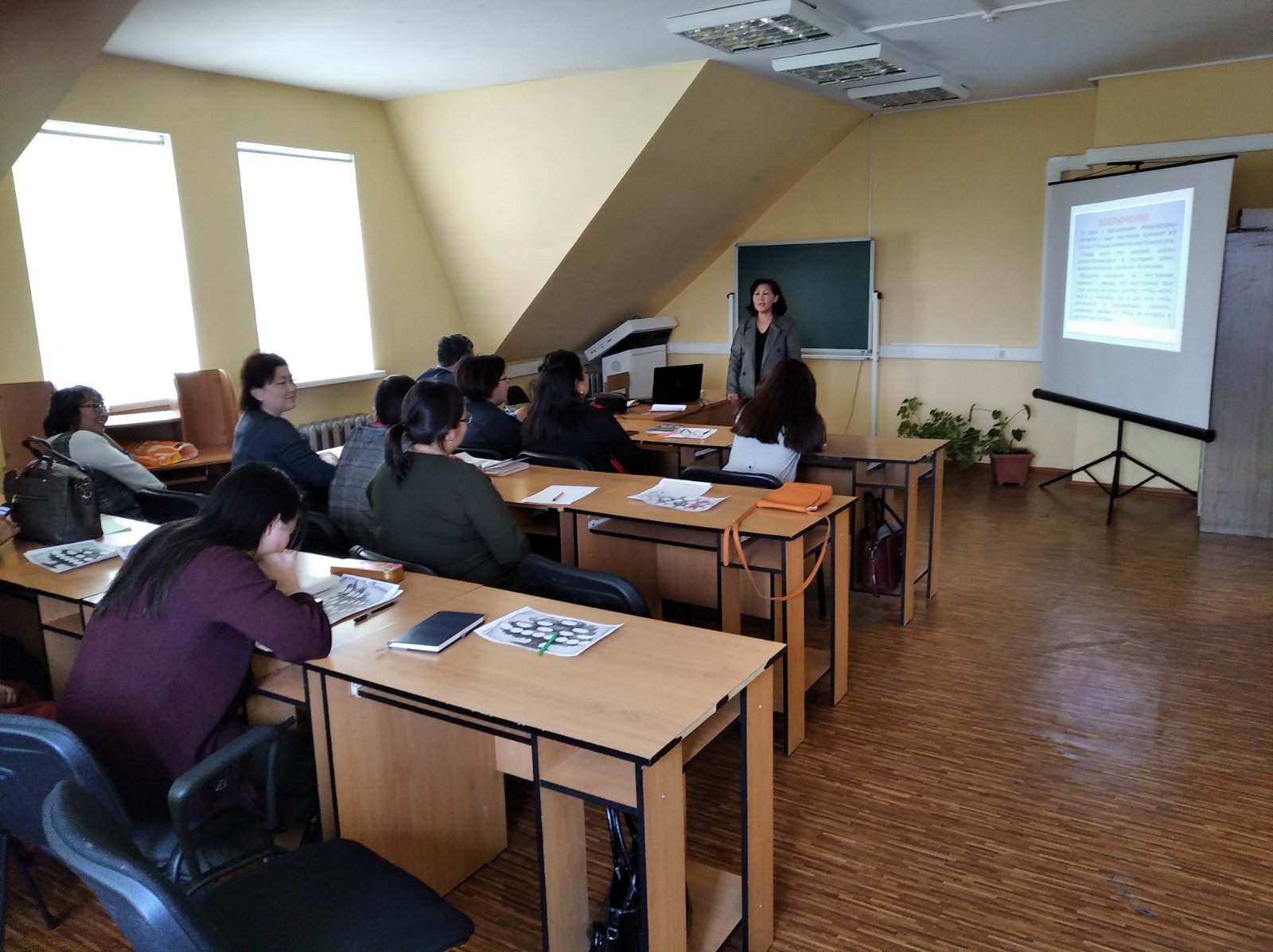 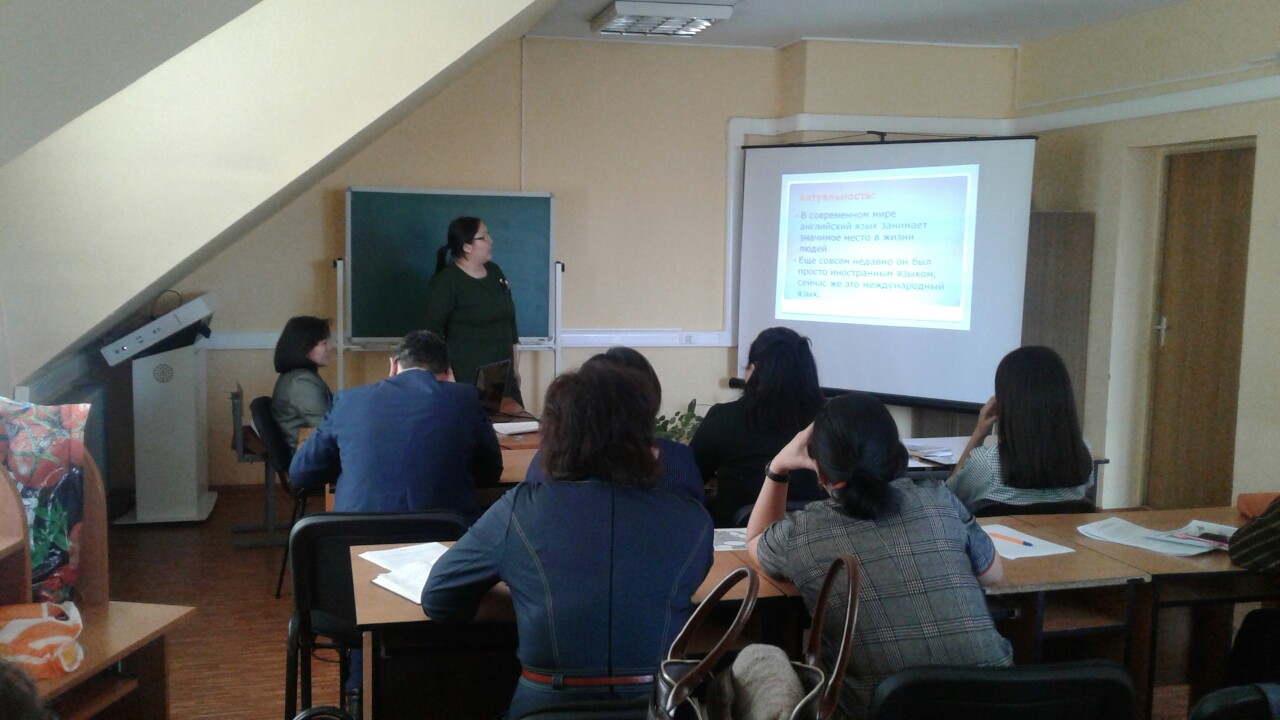 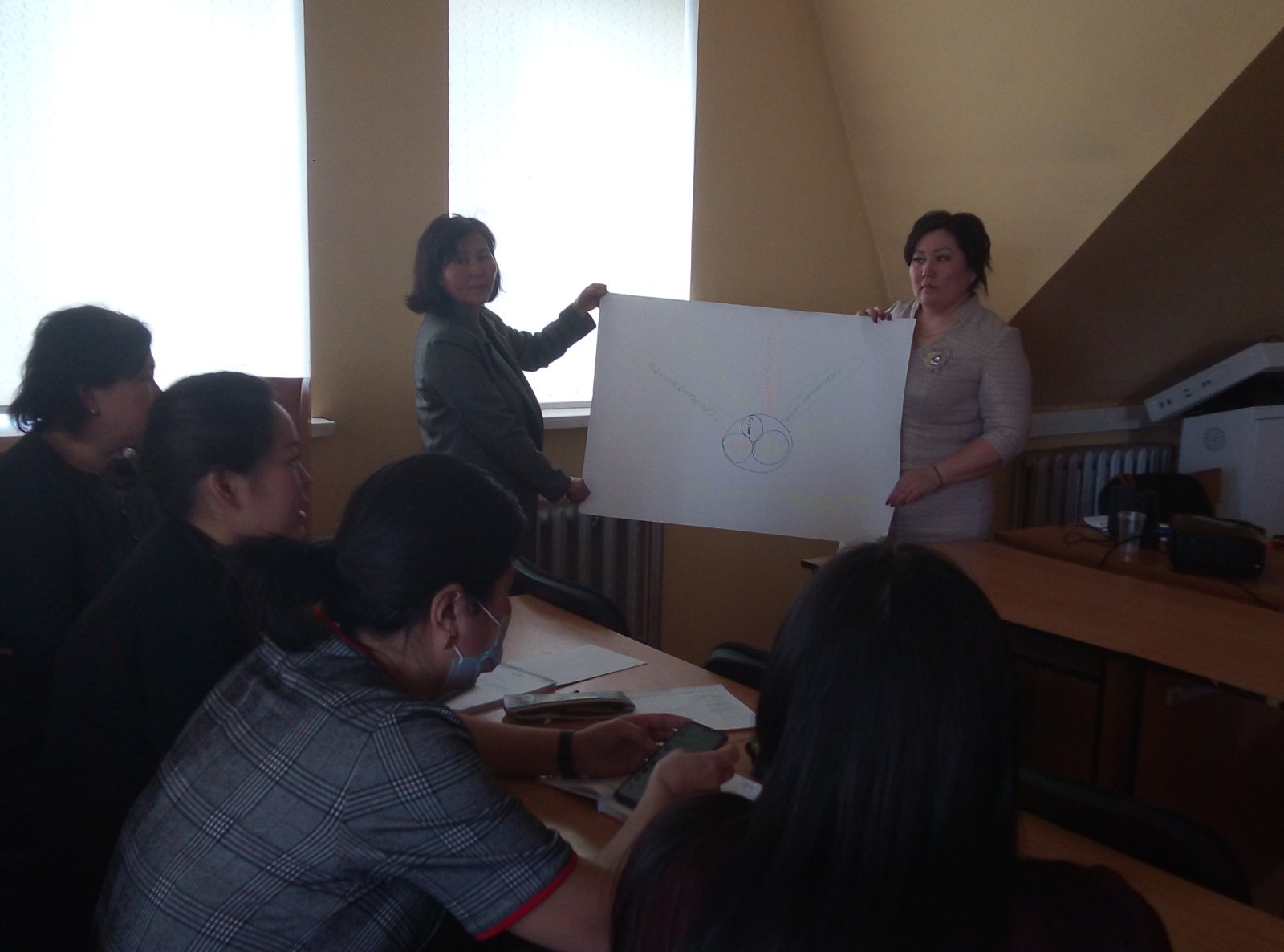 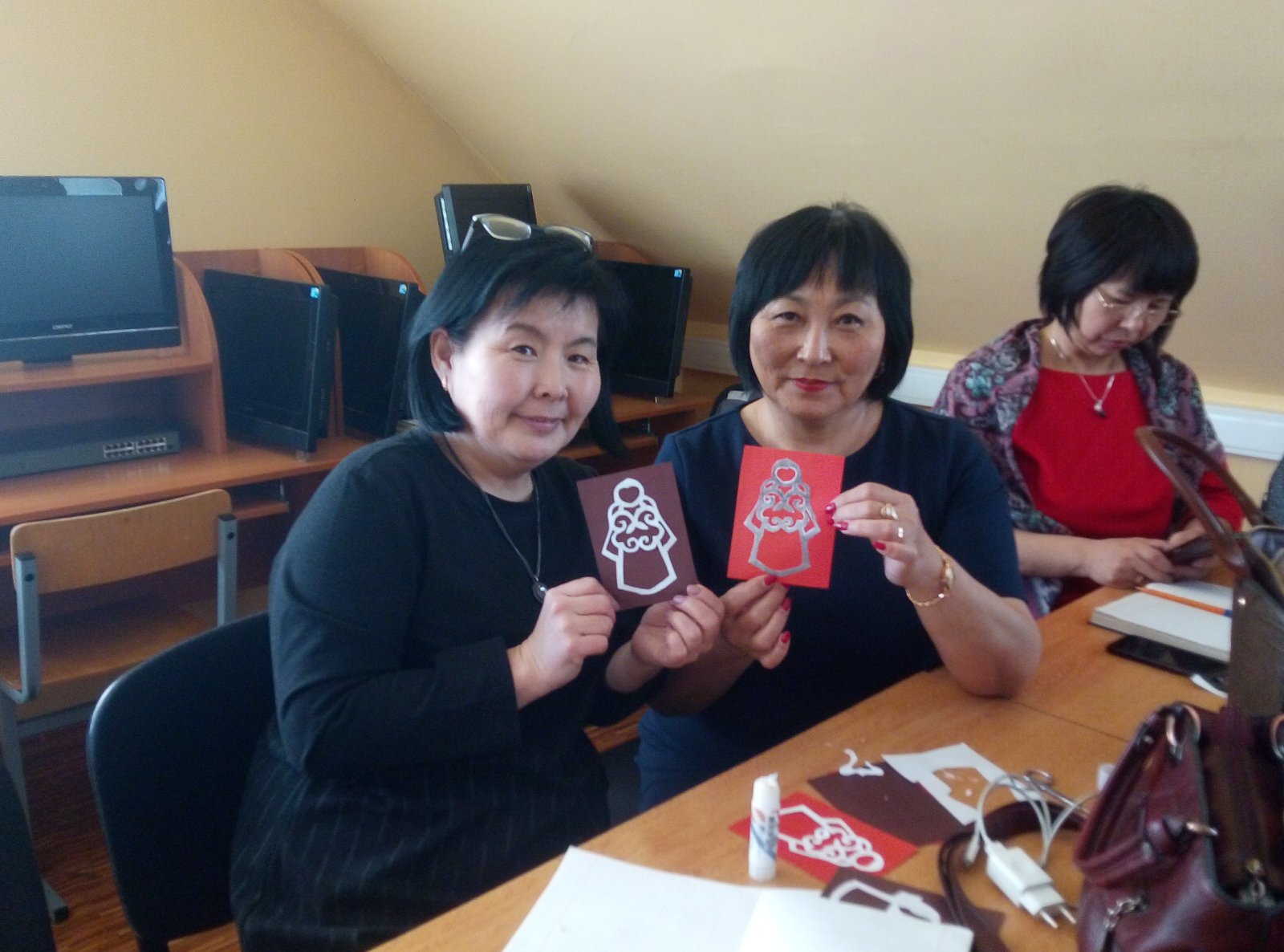 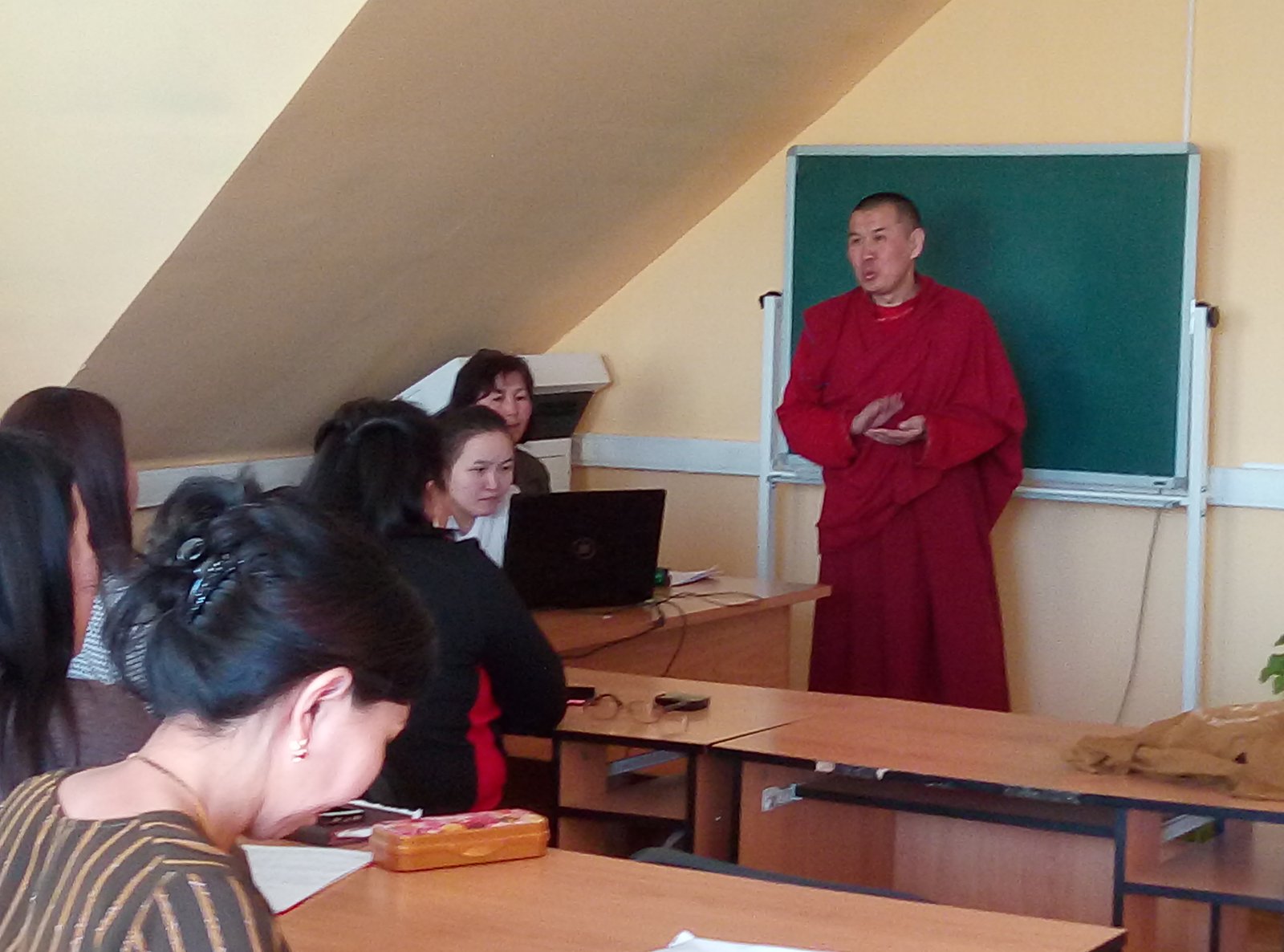 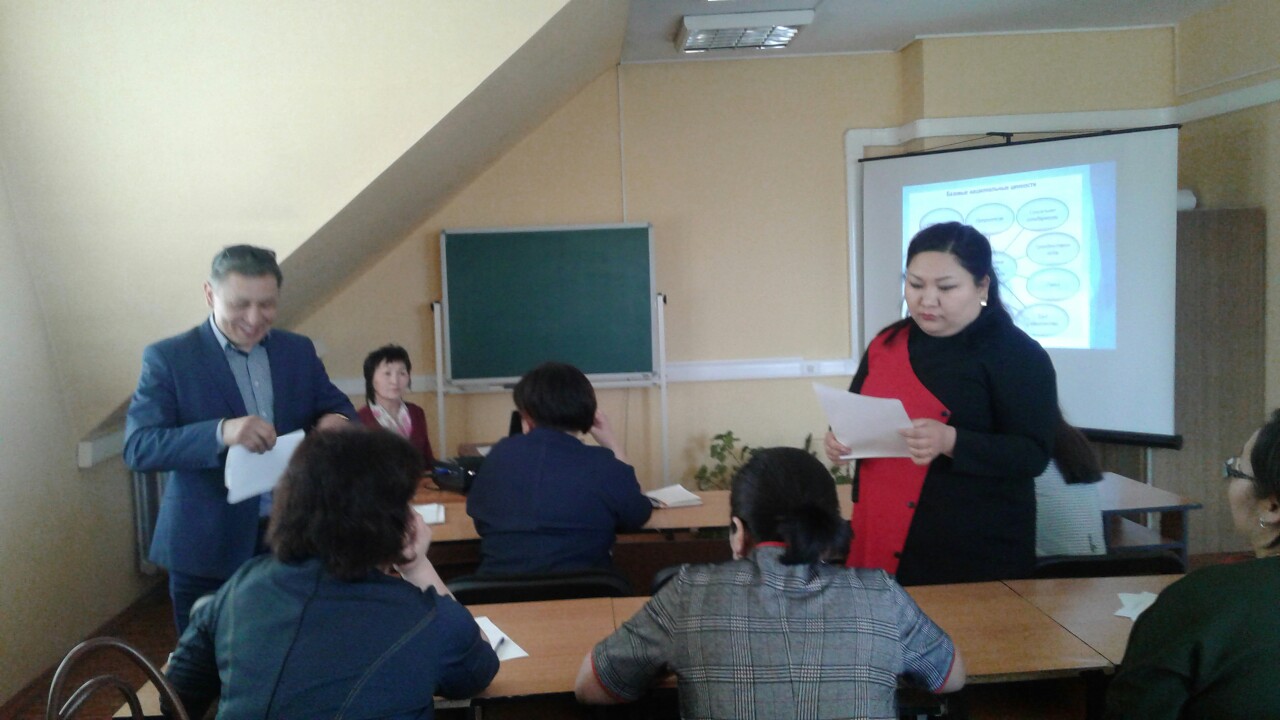 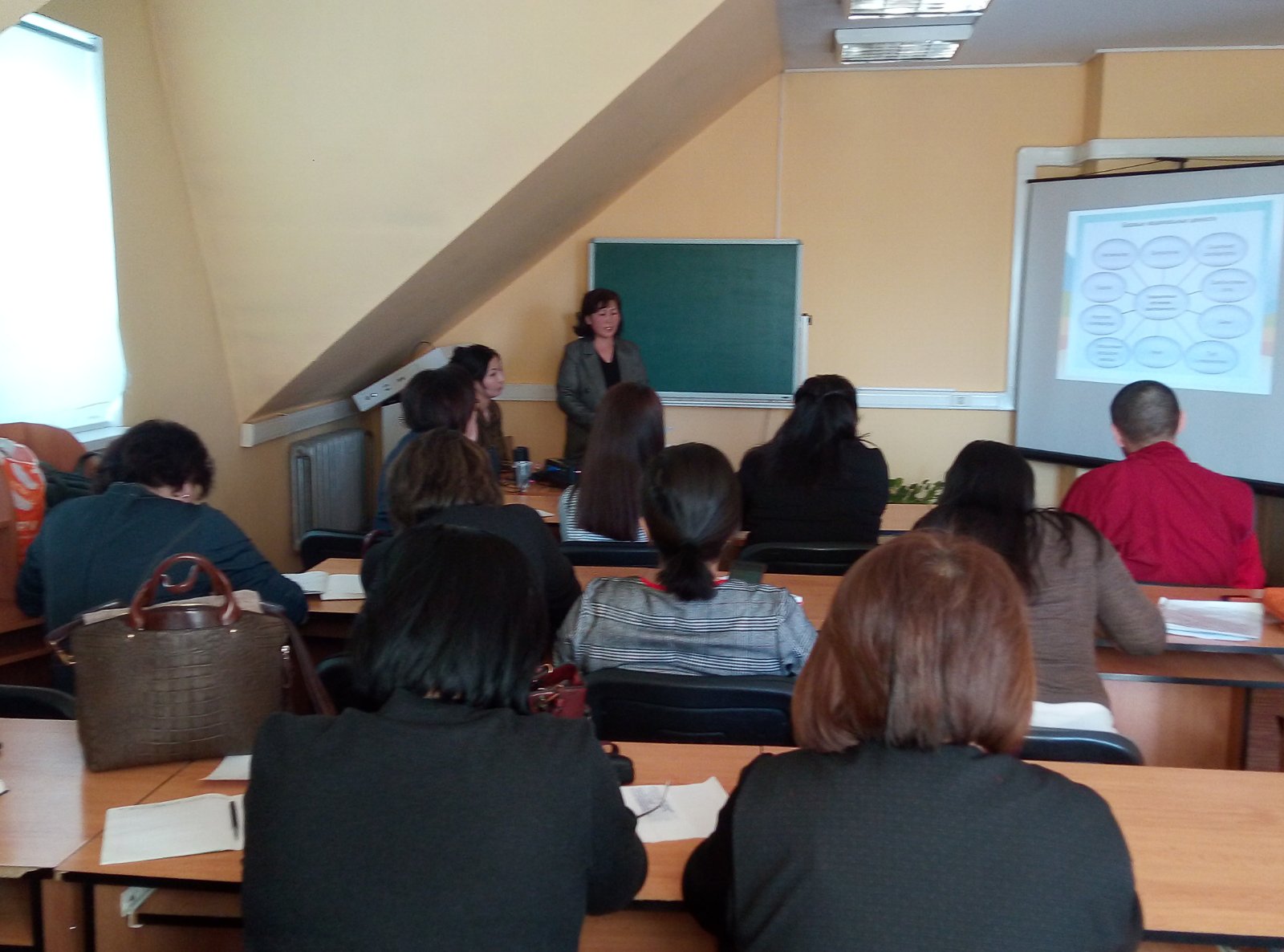 